Indholdsskabelon: Information til nye forældre Placering: Et topmenupunkt med undersider, en underside (eller flere) på gruppeweb, eller under ‘Bliv Spejder’-sidenHvorfor?Det kan være svært for nye forældre at finde information om, hvordan de skal tilmelde deres barn til spejder, hvor mærkerne skal sidde på uniformen, og hvad spejdergruppen forventer af forældrene. Det er derfor oplagt at have en forældreside (eller flere sider) på gruppeweb, der indeholder information rettet mod nye forældre.En forældreside er gavnlig for både forældre og gruppen. Forældrene bliver klar over, hvad det vil sige at være forældre til en spejder. Spejdergruppen får til gengæld nogle forældre, der har sat sig ind i, hvad spejdergruppen forventer af dem, og færre spørgsmål på møderne om de basale spejderting, såsom ‘er det nødvendigt, at mit barn har en dolk?’, eller ‘hvor skal det her mærke sidde?’.Hvad skal der stå? Det behøver ikke at være langt og kompliceret at lave en forældreside. Det vigtigste er, at den indeholder information om, hvilke forventninger I har til forældrene, og hvad de kan forvente fra jer. Der er forskellige måder at gøre det på – og I kan selvfølgelig gøre lige det, der er mest oplagt for jer.Der kan laves et topmenupunkt med flere undersider, der drejer sig om de forskellige informationer, som nye forældre i jeres spejdergruppe har brug for (se eksemplet fra Skovfolket-gruppen). Du kan se, hvordan du redigerer topmenuen her: Lær at ændre topmenuen.Det kan være en enkelt side med information om at være forældre og om alle de praktiske ting ved at være ny spejder. Det kan være en simpel FAQ-side (se eksempel på FAQ-side længere nede) Eksempler på løsningerHer er forskellige eksempler på, hvordan nogle spejdergrupper har designet deres forældresider på gruppeweb. Hvis I gør brug af f.eks. FAQ-skabelonen så husk at ændre alle de gule highlightede steder, så det passer til jeres spejdergruppe, og tilføj mere hvis I synes, der mangler noget.  Skovfolket: I spejdergruppen Skovfolket har de lavet et menupunkt kaldet ”til forældre” med forskellige undersider, der forklarer om det at være spejderforælder. Det er specielt godt, at de har lavet en spejderordbog, der forklarer, hvordan gruppen og organisationen er opbygget, og hvad ord som ’grupperåd’, ’divisionstur’ mv. betyder. Der er en del interne ord i vores organisation, som kan være svære for udenforstående at forstå.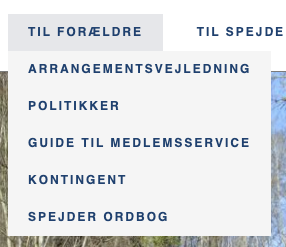 FAQ-side til en ‘Ny forælder’-sideFAQ står for frequently asked questions og består af alle de spørgsmål, som I oftest får i gruppen. Den skal bruges som et samlet sted, hvor forældrene kan gå ind og finde information.Placering: Den kan placeres som et menupunkt for sig selv med overskrift ‘FAQ’ eller som en del af et topmenupunkt med flere undersider.Indholdsskabelon: FAQ: Information til nye forældre.Hvordan er en spejdergruppe bygget op?Vi er en del af Det Danske Spejderkorps, der er den overordnede organisation, der samler blå spejdere som os. Vores spejdergruppe er dog en selvstændig forening, og vi har derfor en bestyrelse, ledere og afdelinger i vores egen gruppen. De forskellige afdelinger er opdelt efter alder og kaldes ‘grene’. Grenene er dem, dit barn bliver en del af. Vores bestyrelse består af både engagerede forældre og ledere i gruppen. Hvis du har interesse i at komme med i bestyrelsen, kan du kontakte formanden. Hvilken gren hører mit barn til?Grenene er opdelt efter alder, og opdelingen ser således ud:Familiespejder 3-6 årMikro 6-7 år (0.-1. klasse) Mini 8-9 år (2.-3. klasse) Junior 10-11 år (4.-5. klasse) Trop 12-15 år (6.-9. klasse)Klan 16-24 år Hvad skal mit barn lave til spejder? Et spejdermøde foregår en gang om ugen, hvor dit barn kommer til spejderhytten og laver spejderaktiviteter sammen med andre spejdere i samme aldersgruppe. De frivillige ledere sørger for, at børnene uge efter uge møder naturen i øjenhøjde og lærer nye færdigheder gennem sjov og learning-by-doing. Mødernes specifikke indhold varierer, men der er altid fokus på friluftsliv, og der arbejdes blandt andet med natur, dyr, mad, sansning, bål og knob. Derudover arbejder vi meget med det sociale fællesskab mellem spejderne, og vi lærer med tiden, hvordan vi bedst muligt arbejder sammen. Du kan læse mere om grenenes arbejde under de forskellige grene i topmenuen. Hvad er medlemsservice?Medlemsservice er det medlemssystem, vi bruger i Det Danske Spejderkorps, og det indeholder data over vores medlemmer og enheder i spejdergruppen. Det er desuden her, vi finder oplysninger på dig og dit barn, når det er nødvendigt, og det er her, du betaler kontingent for at være spejder. Læs mere om medlemsservice her.
Hvilke forventninger er der til nye forældre? (Formuler svaret på spørgsmålet anderledes, hvis forældre bruges på andre måder i jeres gruppe)Spejdergruppen er afhængig af frivillige. Alle vores ledere er frivillige, og de arbejder hver uge for at give børnene de bedste oplevelser med naturen og hinanden. Det er vi meget stolte af. Vi forventer derfor, at du som ny forældre har mod på at bidrage til dette fællesskab. Det kan være alt fra at køre spejdere til et løb, praktiske opgaver i hytten, eller at blive leder og være med til at gøre en forskel for vores spejdere. Hvis du er klar på at hjælpe med noget bestemt, kan du udfylde denne formular, så tager vi kontakt til dig: Indsæt link til gruppens “giv en hånd” kampagne.Hvad går kontingentet til?Kontingentet går blandt andet til:Tilskud til aktiviteter, ture og lejreUddannelse af ledereMarkedsføringAdministrationUdstyr til gruppenKan jeg undgå ventelisten?I vores gruppe er det muligt at springe ventelisten over, hvis du som forælder melder dig som leder. Du kan læse mere om at blive leder her eller kontakte gruppelederen.   